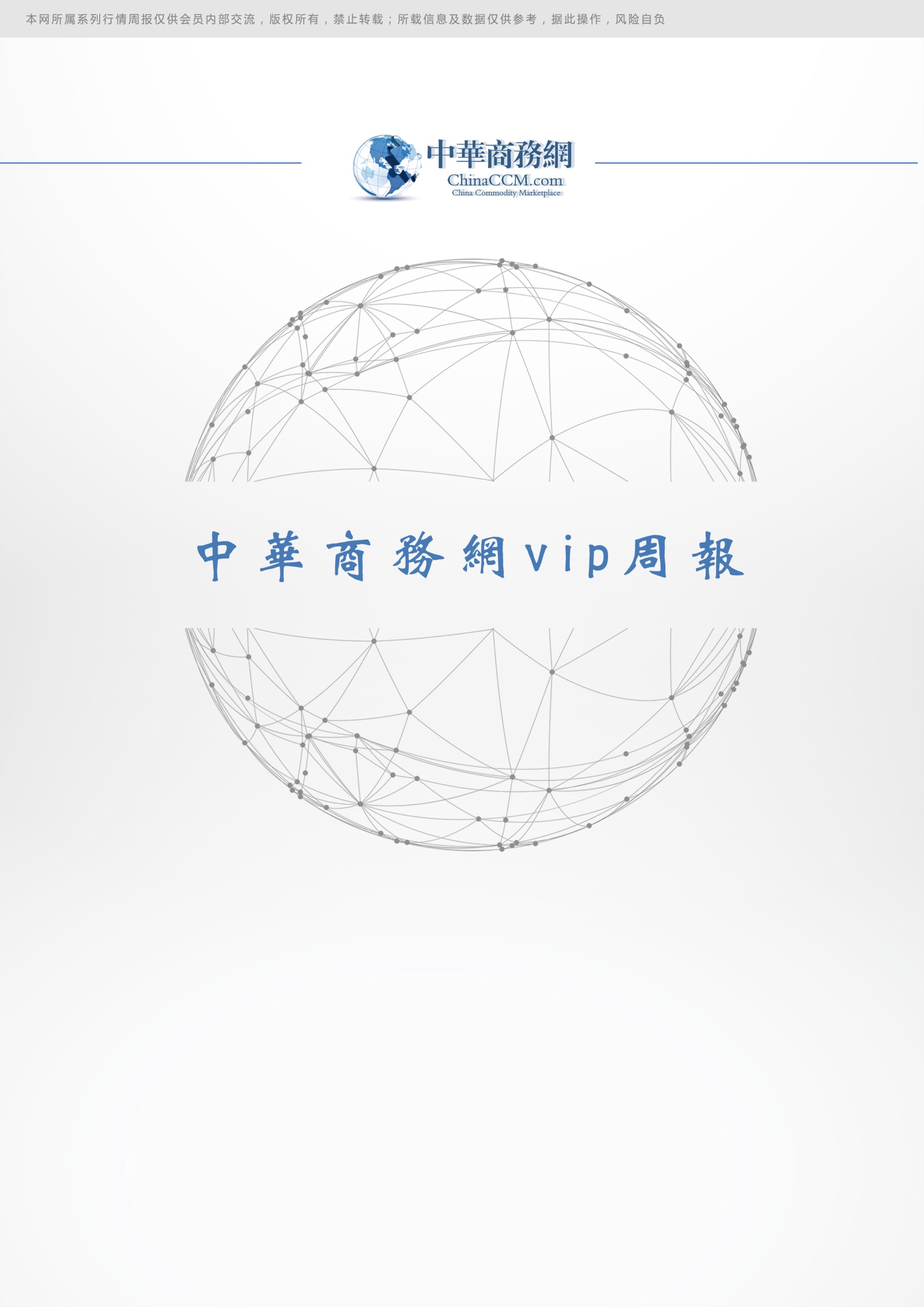 一、国际原油(一)、国际原油市场回顾 国际原油收盘价涨跌情况（单位：美元/桶）2.2019年国际原油价格走势图（二）、近期影响国际原油市场的主要因素1.美国原油库存情况 本周美国能源信息署(EIA)周三(3月13日)公布报告显示，截至3月15日当周，商业原油库存减少958.9万桶至4.395亿桶，减少2.1%，变化值创2018年7月13日当周(36周)以来新低，俄克拉荷马州库欣地区原油库存减少46.8万桶。此外，上周汽油库存减少458.7万桶，变化值连续5周录得下滑;精炼油库存减少412.7万桶，变化值创2018年12月21日当周(13周)以来新低。美国3月22日当周API原油库存 +193万桶，分析师预期 -250万桶，前值 -213万桶。美国3月22日当周API库欣地区原油库存 +68.8万桶，前值 -31.7万桶。美国3月22日当周API汽油库存 -347万桶，前值 -279万桶。美国3月22日当周API精炼油库存 -428万桶，前值 -161万桶。2.美国经济形势本周北京时间27日凌晨，美股周二收高。道指上涨逾140点，标普500指数三个交易日以来首次录得上涨。投资者仍在关注美国国债收益率变动，其中10年期国债收益率接近2017年12月以来的最低水平。美东时间3月26日16：00（北京时间3月27日04：00），道指涨140.90点，或0.55%，报25657.73点；标普500指数涨20.10点，或0.72%，报2818.46点；纳指涨53.98点，或0.71%，报7691.52点。上周五美国的10年期国债收益率跌至2.453%，低于3个月期国债收益率，为2007年以来首次出现收益率倒挂，令市场感到担忧。投资者将国债收益率倒挂视为可靠的经济衰退讯号。周一，美国10年期国债收益率跌至2.418%。周二该项收益率收于2.42%，接近2017年12月以来的最低水平。周二美国经济数据悲观，2月份新房开建数量下降近9%，年化数字增至116万幢，远低于去年同期水平。3月份消费者信心指数从2月份的131.4降至124.1，为一年来的第二低。经济数据暗示经济前景面临不确定性。YardeniResearch公司总裁兼首席投资策略师EdYardeni表示：“全球经济增长放缓的前景令很多人感到焦虑。这是可以理解的，因为自2018年初以来，全球经济增长已经大幅放缓。此外，我们都已经看到：超级宽松的货币政策以及依靠债务融资的财政政策，并没有像政策制定者一直希望的那样能起到刺激作用。”市场驱动力量是什么？最近美国国债收益率曲线出现倒挂，令投资者感到不安。所谓国债收益率倒挂，指的是短期政府债券收益率高于长期国债收益率的异常状况。上周五，美国3个月期国债收益率与10年期国债收益率出现2007年以来的首次倒挂。与此同时，投资者还在聚焦英国脱欧进展。周一晚间，英国下议院以329票对302票的表决结果，剥夺了英国首相特蕾莎-梅对于脱欧进程的控制权。下一步，议员们可以要求她采取激进的B计划，其中可能包括第二次公投、将英国留在欧盟的关税同盟，甚至取消脱欧。在表决结束后，英国政府发言人在一封电邮中说：“这项修正案获得通过令人失望”。这一结果“颠覆了我们民主机构之间的平衡，为未来开创了一个危险的、无法预测的先例。”该发言人表示，议会将需要考虑其要表决的选项，是否需要把当前最新脱欧日期5月22日进一步推迟。“虽然根据这项修正案，现在将由议会决定下一步的行动，但政府将继续呼吁大家要现实一些--任何考虑的选项都必须能呈上与欧盟的谈判桌，”发言人说。市场参与者担心，如果英国无序脱欧，全球股市都将受到干扰。经济数据面，美国1月份新屋开工情况的反弹曾一度勾起了市场对美国房地产市场的期待，但好景不长，2月美国新屋开工与营建许可双双下滑，低于市场预期。美国人口调查局3月26日公布的数据显示，美国2月新屋开工116.2万户，不及预期值121万户，环比下滑8.7%，前值从123万户上修至127.3万户。同时，远低于去年同期的水平。美国商务部表示，恶劣的天气可能是导致新开工住宅数量急剧下降的原因。市场策略师点评ACLSGlobal公司首席策略师MarshallGittler表示：“我们的猜测是，美联储的紧缩政策周期已经结束，下一步就是降息。目前联邦基金期货市场预测美联储将在2020年1月底之前降息25个基点。也许是因为这个原因，周一美股收盘基本持平，周二亚洲市场大体走高——研报发表时的东京股市大涨2.6%。市场将出现某种反转，昨天的输家变成今天的赢家。”其他市场表现纽约5月WTI原油期货价格上涨1.12美元，涨幅1.9%，收于59.94美元/桶。3.世界经济形势本周美国彭博社报道称，随着26日摩根士丹利资本国际亚太指数（MSCI Asia Pacific Index）上涨1%，亚洲股市从低迷中反弹。26日，日本股价领涨，东证股价指数上涨2.6%，将前一天跌幅全部收复；印度、韩国也小幅上涨，涨幅高于亚洲平均涨幅；中国台湾加权指数上涨0.8%，中国香港恒生上涨0.2%。27日，中国上证指数和深证成指也稳步走高，截止发稿前，上证指数最高涨幅达0.85%。日本东证指数25日和26日走势图（粉线代表指数东证指数，黑线代表MSCI）图源：彭博社欧安达高级市场策略师杰弗里•哈雷分析称：“随着欧洲和北美股市在隔夜交易中企稳，亚洲股市26日集体松了一口气，可能会利用新交易日进一步缓解此前恐慌所导致的损失。”亚洲股市的快速反弹发生在25日标普500指数和欧洲斯托克50指数基本回升持平后，上周最后一个交易日22日全球股市曾因对经济增速放缓的担忧扩大，受到重挫。不少投资者开始讨论美国收益率曲线2007年以来首次反转的深层含义，这通常被视为即将衰退的一个指标，其他地方债券收益率也触及新低。对此，瑞士信贷集团亚太区首席投资官约翰•伍兹指出：“我现在并不担心经济增长的问题，在我看来，特别在工业方面的严重衰退可能会缓和，即使不是在本季度，那肯定是下一季度。的确，目前市场有些波动和不确定性，但中长期增长前景是积极的，我认为市场将很快复苏。”AMP资本投资者有限公司动态市场主管纳德纳伊米则认为，一天的反弹并不意味着市场已经走出困境。全球经济增长仍显示趋弱迹象。摩根大通资产管理公司首席市场策略师泰辉表示，目前看来，投资者在某种程度上小心翼翼地重返市场。可以说亚洲牛市回来了，但能否持续则要取决于未来一两个月内的经济指标和央行政策。(三)、2018年11月份全国原油进出口统计数据（产销国）(四)、后市预测　　　本周美国WTI原油原油价格在58.82- 59.94美元/桶。布伦特原油价格在67.21- 67.97美元/桶震荡。周内国际油价小幅下跌。石油输出国组织(OPEC)的减产行动依然令原油多头信心受到鼓舞，这令经济放缓忧虑暂居次席，从而帮助油价重返4个月高位，不过美元反弹一定程度上限制了油价的上行空间。美国WTI原油期货价格盘中最高触及60.38美元/桶，布伦特原油期货价格盘中最高触及68.23美元/桶。基本面利好因素：美国油服公司贝克休斯(Baker Hughes)周五(3月22日)公布数据显示，截至3月22日当周，美国石油活跃钻井数减少9座至824座，连续第五周下降且触及近一年最低水平。目前美国石油活跃钻井数已经触及2018年4月来最低，去年同期为804座。更多数据显示，截至3月22日当周美国石油和天然气活跃钻井总数减少10座至1016座。美国能源信息署(EIA)周三(3月20日)公布报告显示，截至3月15日当周，美国原油库存减少958.9万桶至4.395亿桶，创2018年7月13日当周(36周)以来最大单周降幅，市场预估为增加30.9万桶。更多数据显示，上周俄克拉荷马州库欣原油库存减少46.8万桶，连续两周录得下滑。美国精炼油库存减少412.7万桶，创2018年12月21日当周(13周)以来最大单周降幅，市场预估为减少109.4万桶。美国汽油库存减少458.7万桶，连续5周录得下滑，市场预估为减少241.4万桶。沙特能源部长法利赫近期接受采访时表示，原油市场重归均衡进程还远未结束，认为原油市场并不应该存在供应过剩的情况。同时其指出今年上半年油市无法实现平衡，但预计在5月前原油库存将减少。其还称，不会令原油在2019年下半年处于无指引状态。这令市场更加相信，减产行动将会延长至今年年底，从而为油价提供有效支撑。此外，法利赫还暗示到，OPEC+的减产规模有可能会高于120万桶/日，其指出目前只有一个成员国每个月都超额完成减产任务，即沙特本身，但他认为沙特不会一直独自承担这样的重任。这似乎意味着俄罗斯等国也必须附上更大的责任，而俄罗斯能源部长对此也做出了积极的反应，但表示由于冬季季节性因素暂时很难过早地调低产量。基本面利空因素：尽管最新出炉的美国新屋开工以及消费者信心等数据表现不佳，但美元指数仍维持涨势。有分析认为，美联储官员罗森格伦的乐观讲话令多头受到提振。日内稍早，波士顿联储主席罗森格伦发表了乐观评论，给予美元指数带来短线支撑。罗森格伦在接受采访时表示，对于经济增长和通胀前景他比大多数同僚都更为乐观。他还表示如果他是正确的，那么下一步行动有可能就是加息。市场担心美国衰退风险提升，这令上周五10年期美债收益率自2007年以来首次低于三个月短期美债收益率。通常而言，长期债券收益率低于短期债券收益率均预示着经济衰退即将到来，当然这种情况必须持续一定时间才能有效。伊朗原油进口豁免权的有效期将在5月到期，市场普遍预期美国总统特朗普将会延长豁免期限，即使一直在宣称计划将伊朗原油出口削减至零。市场分析师认为，如果各国的进口豁免能够延长，必然会在一定程度上削弱减产行动带来的利好影响，从而令油价涨幅受限。预测下周WTI油价将触及57-60美元/桶，布油在之后几个月触及65-70美元/桶。二、 石脑油2. 1国际石脑油市场价格                                                                 单位：美元/吨  ①单位：美元/桶2.2地炼石脑油市场本周石脑油：休斯顿航道关闭对美国原油进口形成微弱阻力影响，不过美国炼化市场的去库存周期以及维也纳联盟减产操作继续对油价形成正向支撑，尤其美原油短线上升空间宽裕，判断3月26日欧美原油期货价格走涨。国内地炼石脑油市场偏弱修正，高端价位下调整理，生产企业挂牌下跌幅度在50~80元/吨附近，市场交投氛围有所降温，东北中石油炼厂稳定吸纳货源，京博外采煤基石脑，据悉金诚溶剂脱沥青装置计划启动，后期将有部分直馏汽油外售。石脑油：EIA原油库存大增，美国经济衰退担忧加剧，大宗商品市场信心承压，压过产油国联盟减产支撑，原油短线面临下行压力，3月28日欧美原油期货价格将继续下行修正。国内地炼石脑油市场涨跌互现，市场购销热度不降反增，供应量不足的迹象仍然存在，山东直馏汽油无票售价已经来到4700元/吨上方，华锦集团直汽有部分资源外放，中海精细直汽今日恢复出货，下游采购热情较高，短线判断国内地炼石脑油将偏强整理。2.3本周国内石脑油价格汇总山东地炼石脑油价格汇总 单位：元/吨2.4山东地炼石脑油价格走势图三、本周国内油品市场分析及预测3．1  成品油市场动态本周，国际原油期货呈现区间震荡走势，据测算第十个工作日参考原油变化率为2.9%。受此影响，国内成品油市场购销氛围偏淡，各地主营汽柴油价格下调。与此同时，山东地炼成品油行情弱势盘整，各炼厂实际成交保持100元/吨左右优惠。具体来看出货方面：周初，原油弱势打压业者心态，区内油市观望气氛浓厚，场内鲜有大单成交。随后外盘油价大涨提振油市，中下游用户入市采购积极性提升，市场交投气氛升温。临近周末，原油再次收跌无法给予油市持续反弹动力，绝大多数炼厂稳价待市，目前整体库存处于中位偏低水平。 后市前瞻：进入下周，从技术指标来看国际原油期价在60美元/桶的整数关受阻，继续上行空间较弱，不排除适度回落的可能，主流运行区间在58-60(均值59)美元/桶之间。在缺少消息面利好带动下，山东地区成品油行情上涨势头受到抑制，下游买家消库之余按需采购，市场交投气氛温和。综上所述，预计下周山东地炼汽柴油价格稳中个别小涨。华中市场需求仍显疲态，区内油价偏弱势运行。具体分析如下，周内原油走势震荡，变化率正向区间波动并于今日兑现上调，消息面对油市有所支撑。但下游库存消耗有限，业者入市采购意向难有提振，导致主营出货情况一般。部分单位偶有压价促销活动，期间虽有主营试探性推价，但实则明涨暗稳，推涨乏力。汽柴行情整体偏弱势震荡，其中柴油行情稍强于汽油，市场购销氛围持淡。后市来看，国际原油上行动力不足，加上增值税即将兑现下调，消息面或偏空指引。预计短期内区内主营价格或维持弱势盘整，实盘出货侧重商谈。华南地区成品油行情小幅波动，市场交投气氛维持清淡。具体来看，原油期货小幅震荡，变化率正向区间波动，本轮零售价上调预期不减。尽管如此，近期下游需求疲软，主营单位整体出货进度欠佳，汽柴油价格涨幅受限。其中，受山东地炼柴油价格走高带动，区内柴油价格涨幅略大，市场购销氛围不佳。后市来看，原油期货震荡下跌为主，同时增值税将于4月1日下调。受此影响，下周华南地区汽柴油行情或承压下探，市场交投气氛难有改善。华北地区主营成品油行情小幅反弹，整体交投气氛平淡。分析来看，周内国际原油期价呈现震荡走势，变化率正向区间窄幅波动，最终零售价上调窗口开启，但幅度有限，消息面略有利好提振。区内部分前期放低价格单位适度推涨挂牌价格，或缩小优惠空间，主要表现在柴油方面。截至本周四，据金联创了解柴油主流成交在6100-6200元/吨，92#汽油主流成交在6700-6900元/吨。业者仍以消化库存为主，入市采购较为有限。后市而言，国际油价或延续震荡，消息面缺乏明朗指引，考虑到增值税即将下调，或对市场形成一定打压影响，故预计下周华北地区成品油市场偏弱运行。西南地区汽柴行情走势震荡，市场成交难有改善。分析来看：国际原油期价维持震荡，变化率正向区间运行为主，本轮零售价存小涨预期，消息面利好对市场支撑力度有限。此外，月底多数地区主营积极追赶销售任务，成交价格仍有回落，且优惠幅度较为宽松。业者补货心态仍维持谨慎，适量补货之后再度退市消库，市场成交仍显平淡。本周四零售价上调窗口如期开启，受此支撑，部分地区主营价格小幅推涨，但多以柴油为主。进入下周，国际油价或有回落风险，加之，4月1日成品油零售价将因增值税降低而有所下调，消息面利空因素仍存。业者消耗前期库存为主，市场成交气氛清淡。不过，主营单位进入新的销售周期，出货压力将有所缓解。预计西南地区汽柴行情窄幅震荡为主。华东地区成品油行情小幅震荡，市场购销气氛一般。具体来看，国际油价走势震荡，变化率维持正向运行，零售价如期兑现上调，消息面对市场有所支撑。下游用户消化前期库存为主，入市操作难见大单，多地主营汽柴价格维持小幅震荡，其中柴油受地炼外采成本提升影响稳中小涨，汽油则承压运行。不过，部分主营销售进度不佳，实际成交优惠较为宽松。后市而言，国际油价或仍震荡回调，新一轮变化率仍正向运行，不过4月1日因增值税率下降零售价将面临下调，市场短期承压，预计华东汽柴行情或仍维持弱势运行，并存一定下跌空间，业者观望操作为主，市场交投难有明显改善。四、国内溶剂油市场综述　　本周国际原油3月28日国际原油收盘：WTI：59.30跌0.11;布伦特：67.82跌0.01美国WTI原油5月期货周四(3月28日)收跌0.11美元，或0.19%，报59.30美元/桶。布伦特原油5月期货周四收跌0.01美元，或0.01%，报67.82美元/桶。美国原油库存报告整体利空影响仍在发酵，同时美元走强以及全球经济放缓忧虑也令油价承压。成品油调价本轮第1个工作日，原油估价67.113较基准价跌0.757或-1.11%，对应幅度下调10元/吨，暂预计4月12日24时成品油零限价不调整。特朗普言论再度施压国际油市，eia利空数据尚未消化完毕，调价窗口利好有限，预计今日成品油下调整理，溶剂油刚需遇挫，灵活调整通畅走货。监测数据显示，两大集团国标6#溶剂油均价5550跌155元/吨，国标120#溶剂油均价6200跌65元/吨，国标200#溶剂油均价7775元/吨。山东地区国标6#溶剂油均价5160元/吨，国标120#溶剂油均价5050元 /吨，国标200#溶剂油5600跌12元/吨。非标120#溶剂油均价4875跌25元/吨;非标200#溶剂油均价4950元/吨。油价周五下跌约2%，从2019年高点进一步下滑，因市场注意力转向美中贸易谈判缺乏进展，以及德国和美国糟糕的制造业数据再次引发了人们对全球经济和石油需求放缓的担忧。地炼汽柴油延续周末跌势，均价回落10-30元左右，跌幅于昨日相差无几。周边溶剂切割企业萌生退意，因原料调至4650元左右，非标溶剂油开始试探下行。虽本轮成品油调价政策预期收高，但涨幅狭窄难破百元，对国内市场提振有限。同时国际原油震荡收跌，下游用户入市积极性偏低，6#、120#成交僵持于4850元附近，油漆溶剂油显露回调迹象。供应方处境不佳，东营厂区再次出现停车现象，周初国内总体供需气氛一般，短期按需采购为宜。五、本周国内炼厂溶剂油产品价格对比单位：元/吨六、D系列特种溶剂油本周国内D系列溶剂油价格汇总单位：元/吨七、重芳烃溶剂油单位：元/吨八、正己烷本周国内正己烷价格汇总单位：元/吨 九、2018年11月中国溶剂油进出口数据统计2018年11月份中国溶剂油进出口统计数据（按产销国分）(单位：吨；美元)日期纽交所伦交所影响因素2019/3/2759.4167.83美国原油库存报告整体利空，结合美元继续反弹，这令油价下行压力逐步加大。2019/3/2659.9467.97石油输出国组织的减产行动依然令原油多头信心受到鼓舞，提振油价大幅反弹，重返4个月高位。2019/3/2558.8267.21经济放缓引发的需求担忧仍存，但市场预期美国原油库存料将继续下滑为油价提供支撑，昨日油价收盘涨跌不一。今日盘中，沙特有意推动布油价格升至70美元关口上方，这令市场情绪显著改善，油价小幅上涨。2019/3/2259.0467.03经济放缓迹象加大令市场对经济前景担忧加重，原油等风险资产遭到抛售，但是OPEC减产依旧为市场提供了一定支撑。2019/3/2159.9859.98市场预期伊朗原油进口豁免权或将延长令减产行动的利好影响遭受一定打压，加之美元上涨也令油价面临一定回调压力。产品年度月份产销国进口数量/吨进口金额/美元出口数量/吨出口金额/美元石油原油(包括从沥青矿物提取的原油)2018年11月印度尼西亚40653.3425346064.00--石油原油(包括从沥青矿物提取的原油)2018年11月沙特阿拉伯6559086.723799894948.00--石油原油(包括从沥青矿物提取的原油)2018年11月喀麦隆274520.10159589495.00--石油原油(包括从沥青矿物提取的原油)2018年11月苏丹142372.6379205819.00--石油原油(包括从沥青矿物提取的原油)2018年11月伊朗1597505.00912909959.00--石油原油(包括从沥青矿物提取的原油)2018年11月泰国25362.0315565737.00--石油原油(包括从沥青矿物提取的原油)2018年11月刚果(布)911835.95488114205.00--石油原油(包括从沥青矿物提取的原油)2018年11月南苏丹共和国248895.93113509343.00--石油原油(包括从沥青矿物提取的原油)2018年11月科威特1873420.001066267344.00--石油原油(包括从沥青矿物提取的原油)2018年11月也门350540.93203670399.00--石油原油(包括从沥青矿物提取的原油)2018年11月赤道几内亚225072.70129964020.00--石油原油(包括从沥青矿物提取的原油)2018年11月挪威133437.1985050562.00--石油原油(包括从沥青矿物提取的原油)2018年11月阿曼2776447.671570404500.00--石油原油(包括从沥青矿物提取的原油)2018年11月阿尔及利亚268525.13164163889.00--石油原油(包括从沥青矿物提取的原油)2018年11月利比亚885974.67523180489.00--石油原油(包括从沥青矿物提取的原油)2018年11月马来西亚833188.20491653771.00--石油原油(包括从沥青矿物提取的原油)2018年11月越南44414.4428043616.00--石油原油(包括从沥青矿物提取的原油)2018年11月加蓬425818.46246914969.00--石油原油(包括从沥青矿物提取的原油)2018年11月阿塞拜疆369626.55240045038.00--石油原油(包括从沥青矿物提取的原油)2018年11月蒙古103478.9042882263.00--石油原油(包括从沥青矿物提取的原油)2018年11月哈萨克斯坦382055.19219528579.00--石油原油(包括从沥青矿物提取的原油)2018年11月加纳395143.42247439810.00--石油原油(包括从沥青矿物提取的原油)2018年11月俄罗斯联邦6548835.913790140429.00--石油原油(包括从沥青矿物提取的原油)2018年11月伊拉克4489405.622460243791.00--石油原油(包括从沥青矿物提取的原油)2018年11月阿联酋1683047.16989595428.00--石油原油(包括从沥青矿物提取的原油)2018年11月埃及314221.95158188628.00--石油原油(包括从沥青矿物提取的原油)2018年11月英国1010539.66602684272.00--石油原油(包括从沥青矿物提取的原油)2018年11月卡塔尔105875.2973199655.00--石油原油(包括从沥青矿物提取的原油)2018年11月安哥拉3864267.162157921285.00--石油原油(包括从沥青矿物提取的原油)2018年11月尼日利亚138935.0080985584.00石油原油(包括从沥青矿物提取的原油)2018年11月厄瓜多尔198688.82109511633.00石油原油(包括从沥青矿物提取的原油)2018年11月委内瑞拉1139778.98529498771.00石油原油(包括从沥青矿物提取的原油)2018年11月墨西哥69175.2235411984.00石油原油(包括从沥青矿物提取的原油)2018年11月哥伦比亚889238.87455402631.00石油原油(包括从沥青矿物提取的原油)2018年11月美国137908.2259015354.00石油原油(包括从沥青矿物提取的原油)2018年11月巴西2983655.731586112356.00石油原油(包括从沥青矿物提取的原油)2018年11月澳大利亚190534.01112246681.00石油原油(包括从沥青矿物提取的原油)2018年11月加拿大240940.87103341004.00石油原油(包括从沥青矿物提取的原油)2018年11月日本--131987.4675223977.00石油原油(包括从沥青矿物提取的原油)2018年11月新加坡--130508.9880170232.002018年11月合计2018年11月合计2018年11月合计2018年11月合计42872423.6124156844305.00262496.44155394209.003月28日低端价（美元/吨）高端价（美元/吨）均价涨跌幅美分/加仑新加坡60.32美元/桶60.36美元/桶-1.15143.619-143.714日本553.75558.75-10.00146.495-147.817阿拉伯海湾526.04531.04-9.75139.164-140.487阿姆斯特丹、鹿特丹、安特卫普到岸价527.75528.25-13.75141.110-141.24鹿特丹船货价523.75524.25-13.75140.040-140.174地中海离岸价493.00493.50-18.00131.818-131.952热那亚到岸价513.25513.75-15.50137.233-137.366美国墨西哥湾541.22541.32-5.94美分/加仑154.590-154.690加勒比海---地区生产厂家产品名称价格类型涨跌2019/3/292019/3/22华北金城石化石脑油出厂价000华北恒源石化石脑油出厂价15069506800华北东明石化石脑油出厂价000华北中海石化石脑油出厂价000华北弘润石化石脑油出厂价000华北华星石化石脑油出厂价000华北海科石化石脑油出厂价000华北广饶石化石脑油出厂价000华北鑫泰石化石脑油出厂价059255925华北利津石化石脑油出厂价000华北胜华石化石脑油出厂价000华北长城石化石脑油出厂价000华北安邦石化石脑油出厂价000华北日照源丰石脑油出厂价000华北富海石化石脑油出厂价000华北京博石化石脑油出厂价062046204华北昌邑石化石脑油出厂价-2959605989华北垦利石化石脑油出厂价052005200华北寿光石化石脑油出厂价056005600华北神驰石化石脑油出厂价97063205350华北汇丰石化石脑油出厂价057305730华北宝塔石化石脑油出厂价000华北滨化石化石脑油出厂价000华北高青宏远石化石脑油出厂价000华北河口实业石脑油出厂价000地区生产厂家产品名称型号价格类型涨跌2019/3/292019/3/22东北大庆精细化工溶剂油120#出厂价047004700东北大庆精细化工溶剂油6#出厂价051505150东北大庆精细化工溶剂油190#出厂价052405240东北锦州石化精细化工溶剂油6#出厂价000东北锦州石化精细化工溶剂油120#出厂价000东北锦州石化精细化工溶剂油200#出厂价000东北大庆精细化工溶剂油200#出厂价000东北大庆庆升溶剂油6#出厂价000东北大庆庆升溶剂油120#出厂价000东北大庆庆升溶剂油180#出厂价000东北大庆庆升溶剂油200#出厂价000西北乌鲁木齐石化溶剂油6#出厂价000西北乌鲁木齐石化溶剂油7#出厂价000西北乌鲁木齐石化溶剂油120#出厂价000西北独山子石化溶剂油6#出厂价000西北独山子石化溶剂油120#出厂价000西北新疆康佳投资(集团)溶剂油6#出厂价000西北新疆康佳投资(集团)溶剂油7#出厂价000西北吐哈油田溶剂油6#出厂价000西北吐哈油田溶剂油120#出厂价000西北吐哈油田溶剂油190#出厂价000西北吐哈油田溶剂油200#出厂价000西北南充炼厂溶剂油200#出厂价000华北石家庄炼厂溶剂油6#出厂价000华北石家庄炼厂溶剂油120#出厂价000华北石家庄炼厂溶剂油200#出厂价000华北天津天泰实业溶剂油6#窄出厂价000华北天津天泰实业溶剂油6#出厂价000华北天津天泰实业溶剂油120#出厂价000华北沧州炼厂溶剂油200#出厂价000华北胜华化工溶剂油6#出厂价000华北胜华化工溶剂油120#出厂价000华北胜华化工溶剂油140#出厂价000华北胜华化工溶剂油180#出厂价000华北胜华化工溶剂油200#出厂价000华北淄博锐博化工溶剂油200#出厂价000华北淄博锐博化工溶剂油260#出厂价000华北淄博锐博化工溶剂油280#出厂价000华北淄博胜炼溶剂油6#出厂价000华北淄博胜炼溶剂油120#出厂价000华北淄博胜炼溶剂油150#出厂价000华北和利时石化溶剂油6#窄出厂价10050004900华北和利时石化溶剂油120#出厂价060006000华北和利时石化溶剂油200#出厂价060006000华北山东集兴化工溶剂油6#出厂价000华北山东集兴化工溶剂油120#出厂价000华北山东东营旺豪溶剂油6#出厂价057005700华北山东东营旺豪溶剂油120#出厂价057005700华北山东东营旺豪溶剂油200#出厂价061006100华北山东东营旭辰化工溶剂油6#窄出厂价000华北山东东营旭辰化工溶剂油6#出厂价20050004800华北山东东营旭辰化工溶剂油120#出厂价10050004900华北山东东营旭辰化工溶剂油200#出厂价10060005900华北胜利桩西溶剂油6#出厂价000华北胜利桩西溶剂油120#出厂价000华北胜利桩西溶剂油200#出厂价000华北淄博远达化工溶剂油6#出厂价050005000华北淄博远达化工溶剂油120#出厂价048004800华北淄博远达化工溶剂油200#出厂价050005000华北青岛石化溶剂油200#出厂价000华北济南炼厂溶剂油200#出厂价000华北东明石化溶剂油200#出厂价071507150华东金陵石化溶剂油6#出厂价059005900华东金陵石化溶剂油120#出厂价075007500华东扬子石化溶剂油6#出厂价000华东扬子石化溶剂油120#出厂价000华东镇海炼化溶剂油120#出厂价000华东镇海炼化溶剂油200#出厂价000华东高桥石化溶剂油6#出厂价063006300华东高桥石化溶剂油90#出厂价000华东清江石化溶剂油200#出厂价000华东杭州炼厂溶剂油200#出厂价000华东泰州石化溶剂油200#出厂价080508050华东金陵烷基苯厂溶剂油200#出厂价000华东扬州石化溶剂油200#出厂价000华南广州石化溶剂油6#出厂价000华南广州石化溶剂油120#出厂价000华南广州赫尔普公司溶剂油6#出厂价000华南广州赫尔普公司溶剂油120#出厂价000华南南海志德溶剂油6#出厂价044004400华南南海志德溶剂油120#出厂价044004400华南南方石油溶剂油6#出厂价000华南南方石油溶剂油120#出厂价000华南茂名石化溶剂油6#出厂价000华南茂名石化溶剂油120#出厂价000华南九江石化溶剂油6#出厂价000华南九江石化溶剂油120#出厂价000华南茂名华粤溶剂油200#出厂价000华南茂名华粤溶剂油260#出厂价000华南福建联合溶剂油200#出厂价000华中中原石化溶剂油6#出厂价000华中中原石化溶剂油120#出厂价000华中中原石化溶剂油200#出厂价000华中洛阳石化溶剂油6#出厂价000华中洛阳石化溶剂油120#出厂价000华中长岭炼化溶剂油6#出厂价-51051505660华中长岭炼化溶剂油120#出厂价-23049005130华中长岭炼化溶剂油200#出厂价000华中巴陵石化溶剂油110#出厂价000华中巴陵石化溶剂油200#出厂价072007200华中南阳石化溶剂油200#出厂价000华中武汉石化溶剂油6#出厂价000华中武汉石化溶剂油120#出厂价000地区生产厂家产品名称型号价格类型涨跌2019/3/292019/3/222019/3/22华北沧州炼厂D系列D20出厂价0610061006100华北沧州炼厂D系列D40出厂价0680068006800华北沧州炼厂D系列D75出厂价0685068506850华北沧州炼厂D系列D80出厂价0790079007900华北沧州炼厂D系列D90出厂价0790079007900华北沧州炼厂D系列D95出厂价0780078007800华北沧州炼厂D系列D105出厂价0685068506850华北沧州炼厂D系列D100出厂价0685068506850华北沧州炼厂D系列D110出厂价0670067006700华北沧州炼厂D系列D120出厂价0660066006600华东上海高桥爱思开D系列D40出厂价0000华东上海高桥爱思开D系列D30出厂价0000华东上海高桥爱思开D系列D80出厂价0000华东上海高桥爱思开D系列D100出厂价0000华东上海高桥爱思开D系列D130出厂价0000华东清江石化D系列D30出厂价0690069006900华东清江石化D系列D40出厂价0710071007100华东清江石化D系列D60出厂价0730073007300华东清江石化D系列D80出厂价0790079007900华东清江石化D系列D100出厂价0720072007200华东清江石化D系列D110出厂价0720072007200华东清江石化D系列D130出厂价0000华东金陵石化D系列D30出厂价0000华东金陵石化D系列D40出厂价0610061006100华东金陵石化D系列D60出厂价0610061006100华东金陵石化D系列D80出厂价0610061006100华东金陵石化D系列D90出厂价0000华东金陵石化D系列D140出厂价0630063006300华南茂名实华D系列D30出厂价0765076507650华南茂名实华D系列D40出厂价0710071007100华南茂名实华D系列D65出厂价0710071007100华南茂名实华D系列D80出厂价0710071007100华南茂名实华D系列D100出厂价0730073007300东北抚顺石化D系列D40出厂价0000东北抚顺石化D系列D60出厂价0000东北抚顺石化D系列D80出厂价0000东北抚顺石化D系列D100出厂价0000华中洛阳金达D系列D40出厂价000华中洛阳金达D系列D70出厂价000华中洛阳金达D系列D80出厂价000华中洛阳金达D系列D95出厂价000华中洛阳金达D系列D100出厂价000地区生产厂家产品名称型号价格类型涨跌2019/3/292019/3/22华东丹阳联东化工芳烃溶剂油混三甲苯-1出厂价000华东丹阳联东化工芳烃溶剂油混三甲苯-3出厂价000华东丹阳联东化工芳烃溶剂油混四甲苯出厂价000华东云合化工厂芳烃溶剂油S-1000#出厂价000华东云合化工厂芳烃溶剂油S-1500#出厂价000华东云合化工厂芳烃溶剂油S-1800#出厂价000华东云合化工厂芳烃溶剂油S-2300#出厂价000华东常熟联邦芳烃溶剂油800#出厂价000华东常熟联邦芳烃溶剂油1000#出厂价-20056005800华东常熟联邦芳烃溶剂油1500#出厂价-30047005000华东常熟联邦芳烃溶剂油1800#出厂价-20054005600华东溧阳诚兴化工芳烃溶剂油S1000#出厂价000华东溧阳诚兴化工芳烃溶剂油S1001#出厂价000华东溧阳诚兴化工芳烃溶剂油S1500#出厂价000华东溧阳诚兴化工芳烃溶剂油S1501#出厂价000华东溧阳诚兴化工芳烃溶剂油S1800A出厂价000华东溧阳诚兴化工芳烃溶剂油S1800B出厂价000华东江苏华伦化工芳烃溶剂油S100#A出厂价068506850华东江苏华伦化工芳烃溶剂油S100#B出厂价068506850华东江苏华伦化工芳烃溶剂油S100#C出厂价068506850华东江苏华伦化工芳烃溶剂油S150#出厂价067006700华东江苏华伦化工芳烃溶剂油S180#出厂价068006800华东江苏华伦化工芳烃溶剂油S200#出厂价000华北燕化高新芳烃溶剂油S100#出厂价000华北燕化高新芳烃溶剂油S200#出厂价000华北淄博锐博化工芳烃溶剂油S100A出厂价10056005500华北淄博锐博化工芳烃溶剂油S100B出厂价000华北天津兴实化工有限公司芳烃溶剂油S100#出厂价30057005400华北天津兴实化工有限公司芳烃溶剂油S150#出厂价40056005200华北天津兴实化工有限公司芳烃溶剂油S180#出厂价30047004400华北天津兴实化工有限公司芳烃溶剂油S200#出厂价000华北北京西贝明国际芳烃溶剂油混合芳烃出厂价000华北北京西贝明国际芳烃溶剂油130#出厂价000华北北京西贝明国际芳烃溶剂油250#出厂价000华北北京西贝明国际芳烃溶剂油加氢白C9出厂价000华北北京西贝明国际芳烃溶剂油C9馏分出厂价000华北北京西贝明国际芳烃溶剂油C5出厂价000华中长岭炼化芳烃溶剂油混合甲乙苯出厂价000华中长岭炼化芳烃溶剂油混合三甲苯出厂价000华中洛阳宇晶芳烃溶剂油S1000出厂价000华中洛阳宇晶芳烃溶剂油S1500出厂价000东北辽阳化纤芳烃溶剂油1000#出厂价000东北辽阳化纤芳烃溶剂油1500#出厂价000东北辽阳化纤芳烃溶剂油100#出厂价000地区生产厂家产品名称价格类型涨跌2019/3/292019/3/22华北燕山石化正己烷出厂价000华北燕山集联正己烷出厂价000东北大连石化正己烷出厂价000东北辽阳石化正己烷出厂价000东北辽阳裕丰正己烷出厂价000东北辽阳亿鑫正己烷出厂价000华中岳阳金瀚正己烷出厂价070007000华东扬子石化正己烷出厂价069506950华南广州赫尔普正己烷出厂价075007500西北兰州石化正己烷出厂价071007100西北克拉玛依正己烷出厂价000产品年度月度产销国及地区进口数量进口金额出口数量出口金额橡胶溶剂油、油漆溶剂油、抽提溶剂油、不含有生物柴油2018年11月新加坡584676,91300橡胶溶剂油、油漆溶剂油、抽提溶剂油、不含有生物柴油2018年11月德国470525,86100橡胶溶剂油、油漆溶剂油、抽提溶剂油、不含有生物柴油2018年11月日本289389,95700橡胶溶剂油、油漆溶剂油、抽提溶剂油、不含有生物柴油2018年11月韩国188225,91000橡胶溶剂油、油漆溶剂油、抽提溶剂油、不含有生物柴油2018年11月台湾3859,91600橡胶溶剂油、油漆溶剂油、抽提溶剂油、不含有生物柴油2018年11月美国1724,84800橡胶溶剂油、油漆溶剂油、抽提溶剂油、不含有生物柴油2018年11月泰国1317,03811,564橡胶溶剂油、油漆溶剂油、抽提溶剂油、不含有生物柴油2018年11月西班牙182900橡胶溶剂油、油漆溶剂油、抽提溶剂油、不含有生物柴油2018年11月以色列050200橡胶溶剂油、油漆溶剂油、抽提溶剂油、不含有生物柴油2018年11月柬埔寨00813,051橡胶溶剂油、油漆溶剂油、抽提溶剂油、不含有生物柴油2018年11月香港0012493,5602018年11月2018年11月2018年11月2018年11月1,5981,921,774133108,175